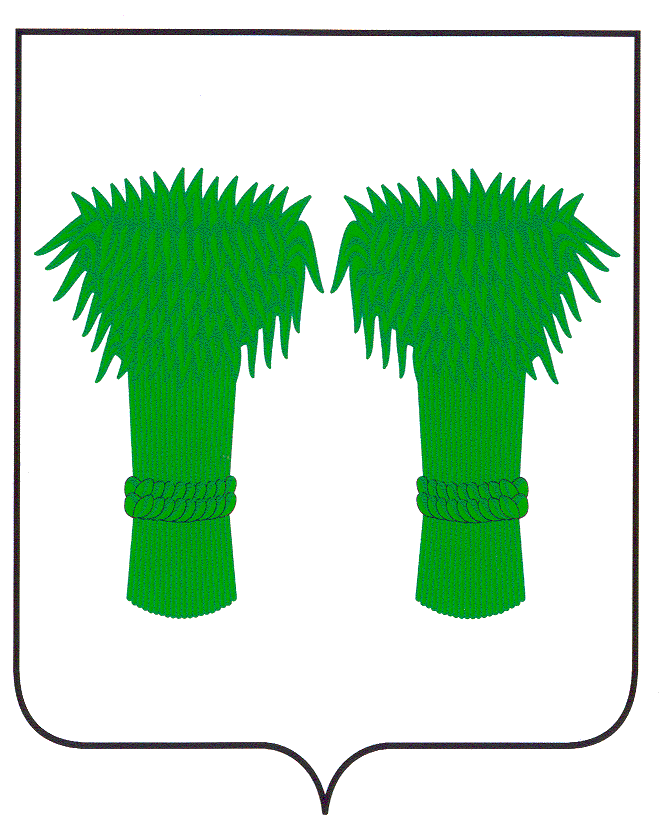 МУНИЦИПАЛЬНЫЙВЕСТНИК                                     информационный бюллетеньОфициальное издание районного Собрания депутатов иадминистрации Кадыйского муниципального районаЭкземпляр № 1Выборы главы Кадыйского муниципального района Костромской области8 сентября 2019 годаПРОТОКОЛизбирательной комиссии муниципального образования Кадыйский муниципальный район Костромской области    о результатах выборов главы Кадыйского муниципального района Костромской областиПосле предварительной проверки правильности составления протоколов участковых избирательных комиссий об итогах голосования путем суммирования данных, содержащихся в указанных протоколах, избирательная комиссия муниципального образования определила:На  основании  статей  42, 131, 134  Избирательного   кодекса   Костромской   области    избирательная комиссия муниципального образования решила:1. Признать  выборы  главы   Кадыйского  муниципального  района  Костромской   области                                                                                                                                    8 сентября  2019 года состоявшимися и действительными.2. Считать  избранным  главой  Кадыйского муниципального района Костромской  области                                                         8 сентября 2019 года  Большакова Евгения Юрьевича.Председательизбирательной комиссии муниципального образования	 Жильцова М.С.		МП	         Протокол   подписан   «10» сентября 2019 года в 16 часов 56 минутРОССИЙСКАЯ ФЕДЕРАЦИЯКОСТРОМСКАЯ ОБЛАСТЬАДМИНИСТРАЦИЯ КАДЫЙСКОГО МУНИЦИПАЛЬНОГО РАЙОНАПОСТАНОВЛЕНИЕ« 9 » сентября 2019 г.	                                                                                                                                        № 307О внесении изменений и дополненийв постановление администрации от 30.08.2019 года № 300.     В целях приведения в соответствие с действующим законодательством Российской Федерации, руководствуясь  Уставом Кадыйского муниципального района Костромской области, администрация Кадыйского муниципального района постановляет:            1.Пункт 1 постановления администрации Кадыйского муниципального района Костромской области от 30.08.2019г. № 300 «О выделении денежных средств из муниципального бюджета на обеспечение питанием отдельных категорий учащихся общеобразовательных организаций» изложить в следующей редакции: « 1. Утвердить расходы на обеспечение питанием отдельных категорий  учащихся, проживающих в семьях, в которых среднедушевой доход семьи не превышает величины прожиточного минимума на душу населения, установленной в Костромской области, детей-сирот и детей оставшимися без попечения родителей,  детей-инвалидов и учащихся с ограниченными возможностями здоровья, обучающихся в муниципальных общеобразовательных организациях и не проживающих в муниципальных общеобразовательных организациях 1-4 классов муниципальных общеобразовательных организаций в размере 22 рубля  в день на 1 учащегося, 5-9 классов в размере 28 рублей, 10-11 классов в размере 28 рублей с последующим возмещением 50% за счет субсидий областного бюджета (в соответствии с прилагаемой методикой расчета)».2.Контроль за выполнением постановления возложить на заместителя главы администрации района по социальным вопросам.3. Настоящее постановление вступает в силу с момента официального опубликования и  распространяет своё действие на правоотношения возникшие с 1 сентября 2019 года.И.о.главы администрацииКадыйского муниципального района       М.С.Смирнов                                                                                                                                                                                                                                                                                                                                                                                                                                                                                                                                                                                                                                                                                                                                                                                                                                                                                                                                                                                                                                                                                                                                                                                                                                                                                                                                                                                                                                                                                                                                                                                                                                                                                                                                                                                                                                                                                                                                                                                                                                                                                                                                                                                         Приложение                                                    к постановлению администрации   Кадыйского муниципального района                                                                                от  «30»  августа  2019г. № 300Модельная методикарасчета расходов на обеспечение питаниемодного учащегося   1-11классов муниципальных общеобразовательных организаций  в годКадыйского муниципального района.1. Расходы на обеспечение  питанием  одного учащегося  1-4 классов муниципальных общеобразовательных организации  в год: 4026 руб.       Стоимость горячего питания в день – 22 рублей с учетом торговой наценки, не превышающей 70 процентов.      Прогнозное  количество дней питания в учебном  году  на одного учащегося, равное 183 дням.2. Расходы на обеспечение  питанием одного учащегося  5-9 классов муниципальных общеобразовательных организации в год: 5124руб.       Стоимость горячего питания в день – 28 рублей с учетом торговой наценки, не превышающей 70 процентов.       Прогнозное количество дней питания в учебный год на одного учащегося, равное 183 дням.3 . Расходы на обеспечение  питанием  одного учащегося  10-11 классов муниципальных общеобразовательных организации в год: 5124 руб.       Стоимость горячего питания в день – 28 рублей с учетом торговой наценки, не превышающей 70 процентов.       Прогнозное количество дней питания в учебный год на 1 учащегося, равное 183 дням.Число участковых избирательных комиссий   19Число поступивших протоколов участковых избирательных комиссий об итогах голосования, на основании которых составлен данный протокол  19Число избирательных участков, итоги голосования по которым были признаны недействительными0   0Суммарное число избирателей, внесенных в списки избирателей на момент окончания голосования на избирательных участках, итоги голосования по которым были признаны недействительными0   0111Число избирателей, внесенных в спискиизбирателей на момент окончания голосования6880000222Число избирательных бюллетеней, полученныхучастковыми избирательными комиссиями6335500333Число избирательных бюллетеней, выданныхизбирателям, проголосовавшим досрочно0005577444Число избирательных бюллетеней, выданных 
избирателям, проголосовавшим досрочно 
в помещении избирательной комиссии 
муниципального образования0002299555Число избирательных бюллетеней, выданныхизбирателям в помещениях для голосованияв день голосования2449955666Число избирательных бюллетеней, выданныхизбирателям, проголосовавшим вне помещенийдля голосования в день голосования0332244777Число погашенных избирательных бюллетеней3550033888Число избирательных бюллетеней, содержащихся в переносных ящиках для голосования0332244999Число избирательных бюллетеней, содержащихся в стационарных ящиках для голосования2555522101010Число недействительных избирательныхбюллетеней0005522111111Число действительных избирательныхбюллетеней 2882244121212Число утраченных избирательных бюллетеней0000000131313Число избирательных бюллетеней, не учтенных при получении0000000фамилии, имена, отчествавнесенных в избирательный бюллетеньзарегистрированных кандидатовфамилии, имена, отчествавнесенных в избирательный бюллетеньзарегистрированных кандидатовфамилии, имена, отчествавнесенных в избирательный бюллетеньзарегистрированных кандидатовЧисло голосов избирателей, поданныхза каждого зарегистрированного кандидатаЧисло голосов избирателей, поданныхза каждого зарегистрированного кандидатаЧисло голосов избирателей, поданныхза каждого зарегистрированного кандидатаЧисло голосов избирателей, поданныхза каждого зарегистрированного кандидатаЧисло голосов избирателей, поданныхза каждого зарегистрированного кандидатаЧисло голосов избирателей, поданныхза каждого зарегистрированного кандидатаЧисло голосов избирателей, поданныхза каждого зарегистрированного кандидата14    БОЛЬШАКОВ  ЕВГЕНИЙ  ЮРЬЕВИЧ    БОЛЬШАКОВ  ЕВГЕНИЙ  ЮРЬЕВИЧ1155       6       6       815    ЗАЙЦЕВ  ВЛАДИМИР  ВАСИЛЬЕВИЧ    ЗАЙЦЕВ  ВЛАДИМИР  ВАСИЛЬЕВИЧ1111       8       8       316 СМИРНОВ  АЛЕКСАНДР  ВИКТОРОВИЧ СМИРНОВ  АЛЕКСАНДР  ВИКТОРОВИЧ0000       7       7       3       8Число избирателей, принявшихучастие в голосовании (определяетсякак сумма чисел в строках 8, 9)абсолютное    2876Число избирателей, принявшихучастие в голосовании (определяетсякак сумма чисел в строках 8, 9)в процентах (к числу в строке 1)  42,29 %Заместительпредседателя комиссии(фамилия, инициалы)             Ершов А.Н.(подпись и отметка об особом мнении)Секретарь комиссии  Громова М.С.Члены комиссии:  Зайцева С.Н.  Котикова С.В.   Крестьянинова И.Н.   Патракова Т.Н.   Сергиенко С.А.   Смирнов М.С.   Шубина Н.П.Информационный бюллетень выходит не реже 1 раза в квартал.Тираж 10 экземпляров.Учредители: Собрание депутатов и администрация Кадыйского муниципального района.Адрес: 157980 Костромская область п. Кадый ул. Центральная д. 3; тел./факс (49442) 3-40-08 .